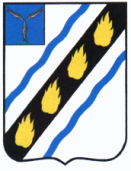 АДМИНИСТРАЦИЯ ЗОЛОТОСТЕПСКОГО  МУНИЦИПАЛЬНОГО ОБРАЗОВАНИЯ
СОВЕТСКОГО МУНИЦИПАЛЬНОГО РАЙОНА САРАТОВСКОЙ ОБЛАСТИ
П О С Т А Н О В Л Е Н И Е от 04.02.2020  № 3  с. АлександровкаО стоимости услуг по погребению умерших (погибших), не имеющих супруга, близких  родственников, иных родственников либо законного представителя умершего, при невозможности осуществить ими погребение, при отсутствии иных лиц, взявших на себя обязанность осуществить погребение, а также умерших, личность которых не установлена органами внутренних дел, в Золотостепском муниципальном образовании Советского муниципального районаРуководствуясь Федеральными  законами от 12.01.1996 № 8-ФЗ «О погребении и похоронном деле», от 06.10.2003 № 131-ФЗ «Об общих принципах организации местного самоуправления в Российской Федерации», Уставом Золотостепского муниципального образования Советского муниципального района, администрация Золотостепского муниципального образования ПОСТАНОВЛЯЕТ:Определить стоимость услуг по погребению умерших (погибших), не имеющих супруга, близких  родственников, иных родственников либо законного представителя умершего, при невозможности осуществить ими погребение, при отсутствии иных лиц, взявших на себя обязанность осуществить погребение, а также умерших, личность которых не установлена органами внутренних дел, согласно приложению.2. Настоящее постановление вступает в силу со дня его опубликования и распространяется на правоотношения, возникшие с 01.02.2020 года.3. Контроль за исполнением настоящего постановления  за собой.Глава Золотостепского муниципального образования                                        А.В. ТрушинСтоимость услуг,по погребению умерших (погибших), не имеющих супруга, близких  родственников, иных родственников либо законного представителя умершего, при невозможности осуществить ими погребение, при отсутствии иных лиц, взявших на себя обязанность осуществить погребение, а также умерших, личность которых не установлена органами внутренних дел,  в Золотостепском муниципальном образовании Советского муниципального района Верно:Специалист 			А.Т. Рахметова                    Приложение к постановлениюадминистрации  Золотостепского муниципального образованияот  04.02.2020  № 3 № п/пВид услугиСтоимость руб.1Оформление документов, необходимых для погребения-2Предоставление и доставка гроба и других предметов, необходимых для погребения3102,733Перевозка тела (останков) умершего на кладбище653,864Погребение2368,27Всего6124,86